Informacja o zgłoszeniubudowy, o której mowa w art. 29 ust. 1 pkt 1-3przebudowy, o której mowa w art. 29 ust. 3 pkt 1 lit. ainstalowania, o którym mowa w art. 29 ust. 3 pkt 3 lit. dGarwolin dnia 06.03.2023 r.B.6743.133.2023.ESI n f o r m a c j ao braku wniesienia sprzeciwu wobec zgłoszeniaZgodnie z art. 30a pkt 3 ustawy z dnia 7 lipca 1994 roku – Prawa budowlane (Dz.U. z 2021 roku. poz. 2135 z późniejszymi zmianami) informuje, że WOBEC ZGŁOSZENIA z dnia 10.02.2023 roku złożonego przez Pana Artura Witkowskiego dotyczącego zamiaru przystąpienia do budowy instalacji gazowej wewnętrznej
i zewnętrznej dla budynku mieszkalnego jednorodzinnego zlokalizowanej na działce Nr 1708/2 w obrębie ewid. Żelechów.TUT. URZĄD NIE WNIÓSŁ SPRZECIWU.- Starosta Powiatu Garwolińskiego 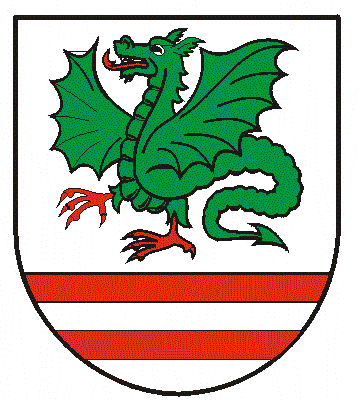 